Table S.1. Field operations and sampling dates by each entry of the crop rotation. a In this full-entry design, we planted every crop in every year, with a full rotation as follows: hairy vetch and triticale – corn – cereal rye – soybean – wheat.b The corn cash crop followed hairy vetch and triticale; the soybean cash crop followed cereal rye.Table S.2. Total activity-density in each crop for species representing more than 1% of total activity-density, across the three years of the experiment, and after cover crop management.a HVT = Rolled hairy vetch and triticale mixture; Rye = Cereal rye b Trophic Groups: C = Mostly carnivorous; G = Mostly granivorous; O = Mostly omnivorous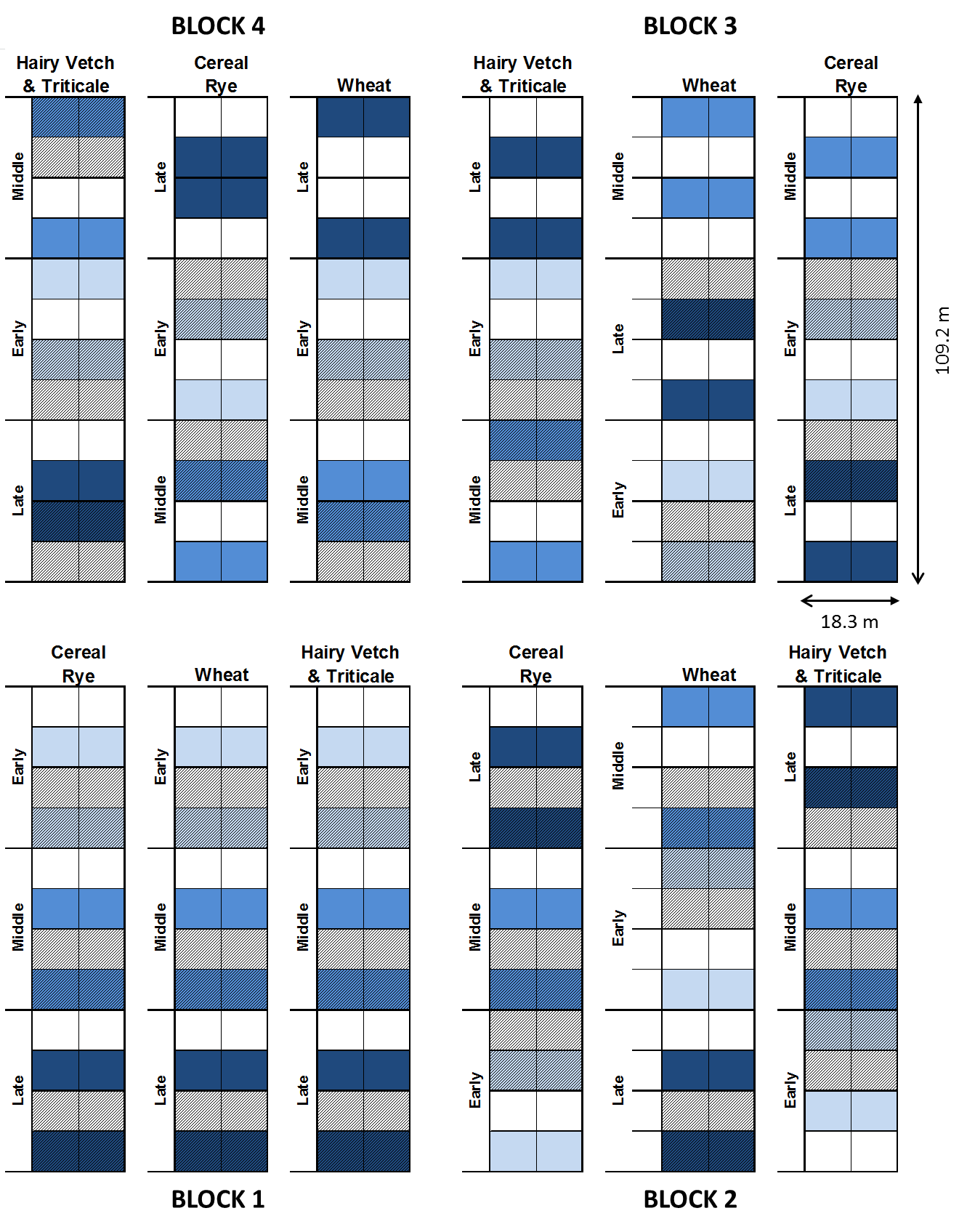 Figure S.1. Example plot map of the Reduced Tillage Organic Systems Experiment (ROSE), implemented in Central Pennsylvania in 2011-2013. The experiment was designed as part of a larger initiative to investigate multiple aspects of a cover crop approach to pest management, including two different tillage treatments, three different cover crop termination dates, and multiple cash crops and cash crop varieties. In the full entry design, meaning every crop was planted in every year, each block contained three full strips (2006 m2 per strip) of a single crop. Within each crop, plots were initially split vertically for an expressive weed management treatment (employing a tine weeder). Then each strip was split in three to evaluate a cover crop termination date to allow for cash crop planting relative to standard planting dates in the region (early, middle, or late). These were then again split in two to evaluate crop varieties (not applicable to our experiment). The final split divided the plots to allow for the evaluation of two cultivation strategies: high residue cultivation compared to a no-high residue cultivation control in corn; and high residue cultivation compared to an alternative row spacing in soybean without high residue cultivation. The plots utilized for the experiment discussed herein are indicated in various shades of blue to distinguish between cover crop termination dates, and plots with shading received high residue cultivation. Each individual plot measured 9.1 by 9.1 m. Figure S.2. Rarefaction curve by crop treatment. Overlapping 95% confidence intervals (not shown) indicate the total number of species captured in each crop are not significantly different. HVT = Rolled hairy vetch and triticale, Rye = Cereal rye.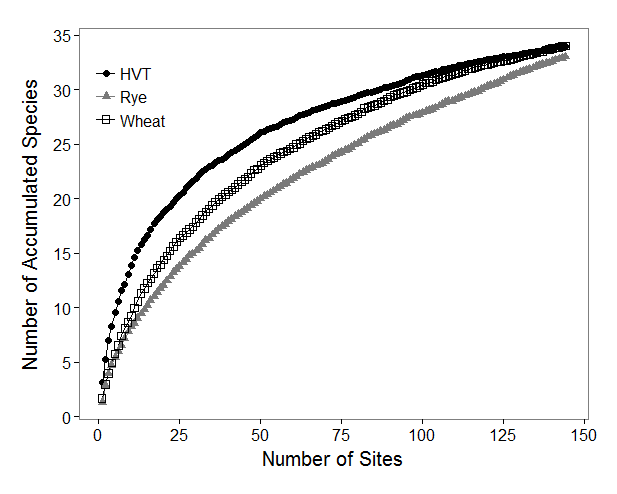 Cropping Year2011201120112011201120122012201220132013201320132013Winter Cover Crop aHairy Vetch and Triticale (HVT) bHairy Vetch and Triticale (HVT) bHairy Vetch and Triticale (HVT) bHairy Vetch and Triticale (HVT) bHairy Vetch and Triticale (HVT) bCereal Rye bCereal Rye bCereal Rye bWheatWheatWheatWheatWheatCover Crop Termination DateEarlyEarlyMiddleLateLateEarlyMiddleLatePlanted winter crop3-Sep3-Sep3-Sep3-Sep3-Sep18-Oct18-Oct18-Oct24-Oct24-Oct24-Oct24-Oct24-OctFirst cover crop rolling31-May31-May8-Jun15-Jun15-Jun11-May21-May1-JunPlanted cash crop1-Jun1-Jun9-Jun16-Jun16-Jun25-May6-Jun11-JunSecond cover crop rolling25-May6-Jun11-JunPitfall trapping27-Jun27-Jun1-Jul11-Jul11-Jul11-Jun25-Jun2-Jul17-Jun17-Jun17-Jun17-Jun17-JunFirst high residue cultivation 5-Jul5-Jul14-Jul20-Jul20-Jul28-Jun5-Jul11-JulSecond high residue cultivation 5-Jul11-Jul18-JulHarvested cash crop7-Oct7-Oct7-Oct7-Oct7-Oct11-Oct11-Oct11-Oct16-Jul16-Jul16-Jul16-Jul16-JulWinter Cover CropWheatWheatWheatWheatWheatHairy Vetch and Triticale (HVT)Hairy Vetch and Triticale (HVT)Hairy Vetch and Triticale (HVT)Cereal RyeCereal RyeCereal RyeCereal RyeCereal RyeCover Crop Termination DateEarlyMiddleLateEarlyMiddleMiddleLateLatePlanted winter crop24-Oct24-Oct24-Oct24-Oct24-Oct1-Sep1-Sep1-Sep15-Oct15-Oct15-Oct15-Oct15-OctFirst cover crop rolling25-May7-Jun15-Jun24-May29-May29-May4-Jun4-JunPlanted cash crop31-May7-Jun15-Jun31-May3-Jun3-Jun17-Jun17-JunSecond cover crop rolling11-Jun14-Jun22-Jun31-May3-Jun3-Jun17-Jun17-JunPitfall trapping20-Jun20-Jun20-Jun20-Jun20-Jun25-Jun25-Jun2-Jul24-Jun24-Jun24-Jun9-Jul9-JulFirst high residue cultivation 28-Jun5-Jul11-Jul16-Jul16-Jul16-Jul22-Jul22-JulSecond high residue cultivation 5-Jul11-Jul18-Jul18-Jul18-Jul18-Jul25-Jul25-JulHarvested cash crop7-Jul7-Jul7-Jul7-Jul7-Jul1-Oct1-Oct1-Oct5-Oct5-Oct 5-Oct 5-Oct5-OctWinter Cover CropCereal RyeCereal RyeCereal RyeCereal RyeCereal RyeWheatWheatWheatHairy Vetch and Triticale (HVT)Hairy Vetch and Triticale (HVT)Hairy Vetch and Triticale (HVT)Hairy Vetch and Triticale (HVT)Hairy Vetch and Triticale (HVT)Cover Crop Termination DateEarlyMiddleMiddleMiddleLateEarlyEarlyMiddleMiddleLatePlanted winter crop22/23-Sep22/23-Sep22/23-Sep22/23-Sep22/23-Sep25-Oct25-Oct25-Oct30-Aug30-Aug30-Aug30-Aug30-AugFirst cover crop rolling25-May2-Jun2-Jun2-Jun13-Jun1-Jun1-Jun6-Jun6-Jun18-JunPlanted cash crop26-May3-Jun3-Jun3-Jun14-Jun1-Jun1-Jun6-Jun6-Jun18-JunSecond cover crop rolling12-Jun12-Jun13-Jun13-Jun26-JunPitfall trapping13-Jun27-Jun27-Jun27-Jun11-Jul18-Jun18-Jun18-Jun24-Jun24-Jun1-Jul1-Jul5-JulFirst high residue cultivation 5-Jul14-Jul14-Jul14-Jul20-Jul8-Jul8-Jul16-Jul16-Jul17-JulSecond high residue cultivation 14-Jul20-Jul20-Jul20-Jul28-Jul12-Jul12-Jul18-Jul18-Jul19-JulHarvested cash crop18-Oct18-Oct18-Oct18-Oct18-Oct9-Jul9-Jul9-Jul23-Sep23-Sep23-Sep23-Sep23-SepTrophic Groupb HVTa  Ryea  Wheat Trophic Groupb% of Total n = 144  n = 144  n = 144 Bembidion quadrimaculatum oppositum (Say)O49.05429113334Chlaenius tricolor tricolor (Dejean)C11.421533615Poecilus chalcites (Say)C7.39872025Poecilus lucublandus (Say)C3.4744144Pterostichus melanarius (Illiger)O3.3092624Bembidion rapidum (LeConte)C2.8633162Amara impuncticollis groupG2.6327155Clivina bipustulata (Fabricius)O2.02342-Pterostichus mutus (Say)C1.962942Cicindela sexguttata (Fabricius)C1.900232Agonum punctiforme (Say)O1.682901Harpalus affinis (Shrank)G1.403616Bembidion mimus (Hayward)C1.231651Other Carabidae 9.69783065Total Number of Individuals971289526Number of Species343334